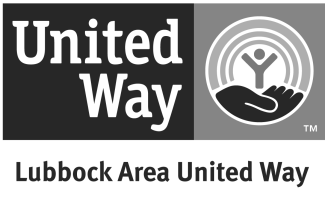 EMERGENCY FOOD AND SHELTER PROGRAM (EFSP)PHASE ARPAR GRANT REQUESTLUBBOCK COUNTYNon-Profit NameEPSP funds are made available through the U.S. Department of Homeland Security’s Federal Emergency Management Agency. Lubbock County is within the 19th Congressional District.Due date: March 1, 2022 by 5:00 PMLubbock Area United Way1655 Main Street, Suite 101Lubbock, Texas 79401Contact: Devin McCain	     Vice President, Community Impact	    dmccain@unitedway-lubbock.orgProvide send the completed application via email to Devin McCain. For information regarding EFSP, go to http://www.efsp.unitedway.orgAgency legal name:					Contact name:Mailing Address:Physical Address:Phone:Fax:Email:Federal Employer Identification Number (FEIN):DUNS Number:Request for funding in the following categories:				Expenditures		Units of Service		Unit Cost*	Served Meals		___________		____________	(# of meals)	________	Other Food		___________		____________	(# of meals)	________	Mass Shelter		___________		____________	(# of nights)	________	Other Shelter		___________		____________	(# of nights)	________	Supplies/Equipment	___________		XXXXXXXX	Rehabilitation		___________		XXXXXXXX	Rent/Mortgage	___________		____________	(# of bills)	_________	Utility Assistance	___________		____________	(# of bills)	_________	Administration		___________		XXXXXXXX 	Total Grant Request	___________		XXXXXXXX*Unit cost notes	Per Diem for mass shelter maximum is $7.50 or $12.50 as determined by local board	Per Diem for mass feeding are actual costs or $2 per meal	Rent/mortgage and utility are average costsDescribe the program for which EFSP funds will be used.What is the total budget for the program?What other funding do you receive for the program?Number of persons served by the program in the last year:Number of persons projected to be served by the program in the coming year:Explain how EFSP funds would enhance your existing program.Why is the program eligible for funding under the EFSP guidelines?Why does there continue to be a need for EFSP funding for the program?Describe the process for distribution of services, including hours and days of service.How do you track and document EFSP expenditures? Provide sample documentation.Explain how units of service are figured (if applicable).What is the administrative cost of the program?Attach documentation of your latest financial accounting for the program that shows the minimum 10% match for requested funds (highlighted or marked).Is agency debarred or suspended from receiving funds or doing business with the Federal government?If funding is awarded, who will be responsible for providing timely monthly reports to the Local Board?Current staff and job titles for the program:Current members of the Board of Directors (officers noted):